UČNA URA - IZDELAJ STOJALO ZA MOBITEL, 17.3.2020Ker smo skoraj končali z načrtovanjem, je pred nami izdelava izdelka. Pri načrtovanju izdelka smo se odločili, da bo izdelek iz vezane plošče. Ker je sedaj stanje drugačno, ponujam IZZIV in sicer:Izdelati morate stojalo za mobitel po naslednjih kriterijih:Stojalo naj bo takšne velikosti, da bo namenjeno za tvoj mobitel,Izdelano naj bo po kriterijih, ki smo jih določili pri pouku,Stojalo lahko izdelate iz poljubnega materiala, ( iz palčk, odpadne plastike, kartona, pločevine, plute, ……….Izdelek lahko tudi dekorirate…, izboljšate, kot je bil načrtovan pri nas…Ko boste izdelek naredili, ga boste poslikali in ga po mailu poslali na moj mail.Ko bom zbral vse izdelke, bom naredil katalog, ki bo vseboval vse izdelke in vam ga bom poslal nazajBODITE KREATIVNI, saj veste, da je inovacija posebej nagrajena….Časa imate en teden, do takrat pričakujem, da mi boste poslali vsi vaše izdelke.Spodaj imate nekaj predlogov, vendar vi lahko zberete popolnoma druge- še lepše.Obilo kreativnega dela vam želim.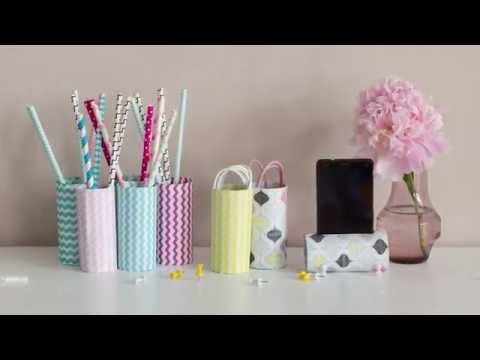 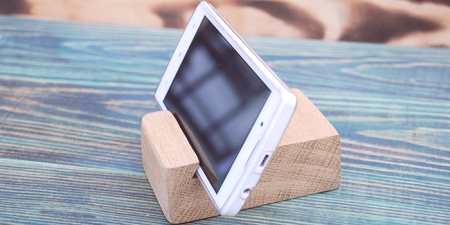 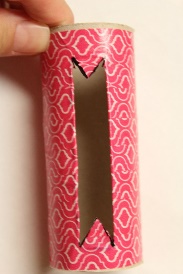 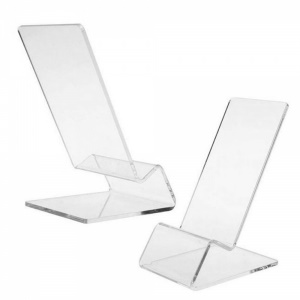 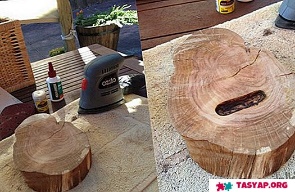 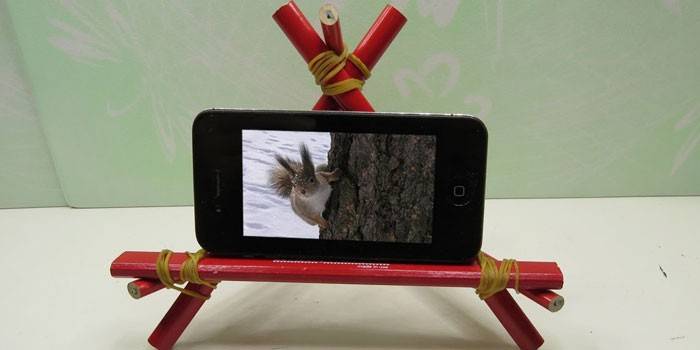 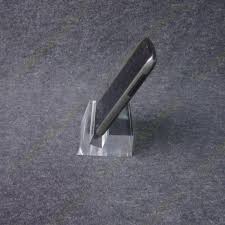 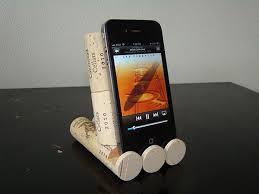 